НОД на тему: «Весна в лесу».	Цель: Продолжать знакомить детей с характерными признаками весны.	Задачи:- закрепить знания о признаках весны;- формировать умение отвечать полным предложением;-  закреплять знания о сезонных изменениях весной;    - воспитывать бережное отношение к лесу, к природеСодержание организованной деятельности 		Посмотрите,  кто  пришел  к  нам  в  гости!   Воспитатель  показывает  игрушечного белого медвежонка. - Это белый медведь, дальний  родственник  нашего  знакомого  бурого  медведя,  которого  мы  можем  повстречать  в  нашем  лесу!  Он  живет  на  далеком  севере,  где  никогда  не  бывает  весны,  и  никогда  не  тает  снег.  Он хочет узнать, что такое весна. Как мы можем ему помочь? Воспитатель: Скажите,  какой  месяц  у  нас  сейчас идет?Дети: Март.Воспитатель: Март  -  это  первый  весенний  месяц. Какие еще  весенние месяцы  вы знаете?Дети: Это апрель  и  май.Воспитатель: Есть  народная  пословица,  которая  может  нам рассказать  о  каждом  из  них -  Март  с  водой,  апрель  с  травой,  май  с  цветами.  Как  вы  думаете,  почему  так  говориться?  Дети  рассуждают.Воспитатель: Дети,  а  как  вы  догадались,  что  к  нам  пришла  весна?  Что  происходит  в  природе?  Дети  называют,  а  воспитатель  показывает  им  опорные  картинки.Дети: День  становиться  длиннее,  а  ночь  короче,  солнце  светит  ярче  и  согревает  землю,  тает  снег,  бегут  ручьи,  появляются  первые  проталины,  звенит  капель.Воспитатель: Дети,  а  что  это  такое?  Ночью  растет,  а  днем  плачет. Дети: Сосулька.Воспитатель: Давайте вспомним, что еще бывает весной? Отгадайте загадку.С  тучи,  как  из  решета,Быстро  капает  вода.Рады  ей  деревья,  птицы!  Что  же  это  за  водица? Дети:  Дождик.  Воспитатель: Весной начинают идти  дожди. Вот  еще  одна  загадка:                                                                                       Что  за  ключ – не  лежит, А  журчит  да  бежит? Дети: Ручей.  Воспитатель: А  почему  весной появляются  ручьи?   Дети:  Тает  снег. Воспитатель: .  Что  же  изменилось  с  приходом  весны в лесу?   Деревья  и  кусты  по-своему  приготовились  к  приходу  весны!  На  их  веточках  стали  набухать… почки.  Дети  подсказывают, а воспитатель демонстрирует ветки березы с почками.  А  все  ли  деревья  меняют  свой  внешний  вид  с  приходом  весны? Воспитатель  показывает  иллюстрации  с  различными  деревьями?                                                            -- Какие  деревья  остаются  зимой  и  летом  одним  цветом?  Дети: Ель,  сосна.Воспитатель: Правильно, это  хвойные  деревья.  У  них  на  веточках вместо  листочков  растут…  иголки. А  теперь  назовите  лиственные  деревья?Дети: Дуб,  береза,  клен,  тополь.     Воспитатель: Ну  что же,  продолжим  прогулку  по   нашему  лесу. Вот  мы  вышли  на  лесную  полянку  и  увидели,  что  снег  еще  не растаял,  но  кое-где уже  появились  проталины. А  на  проталинах,  куда  добрались  солнечные  лучи,  можно  встретить  первые  весенние  цветы,  которые  появляются  из-под  снега.  Вот загадка про них.Первый  вылез  из  землицы  На  проталинке.    Он  мороза  не  боится,Хоть  и  маленький.Из-под  снега  расцветает,  Раньше  всех  весну  встречает!Дети: Подснежник.Воспитатель: А  какие  первоцветы  вы  знаете  еще?    Дети: Мать-и-мачеха.  Воспитатель: Какие  красивые  цветы,  правда,  дети! Давайте  расскажем  нашему мишке, можно рвать цветы  на  лесной  полянке и уносить букеты  домой?Дети: Нет,  рвать  цветы  нельзя!   Воспитатель: почему? (ответы детей) Правильно!  Они  погибнут,  и  другие  путешественники  не  смогут  полюбоваться  их  красотой.    А  теперь  давайте  пойдем  по  лесной  тропинке  дальше,  и  встретим  других  обитателей  леса. Из  берлоги  после  зимней  спячки  вылезает…  бурый  медведь,  из  своей  норки  тоже  после  зимней  спячки  появляется маленький колючий… ежик.  Давайте  и  мы  вместе  с  нашими  животными  выйдем  на  лесную  полянку  и  разомнемся. Физкультминутка.Раз:  мы  встали,  потянулись,Два:  согнулись,  разогнулись,  И  в  ладоши  три  хлопка,  Головою  три  кивка,    Руки  ставим  широко,      И  вздохнули  глубоко.А  теперь  еще  присядем,И  на  стульчик  тихо  сядем. Воспитатель:  А  вот,  что  я  нашла  под  елкой, смотрите,  сколько  здесь  разбросано  шишек,  но  не  целых,  а  кем-то  погрызенных,  и  скорлупки  рядом  валяются.  Кто  здесь  поработал?  Воспитатель  показывает  детям  шишки. Вот  загадка  про  нее.Хожу  в  пушистой  шубке,  Живу  в  густом  лесу,В  дупле  на  старом  дубеОрешки  я  грызу!Дети: Белка.Воспитатель: Правильно! Как  называется  домик  у  белки?Дети: Дупло.  Воспитатель: А вы помните, как меняется цвет ее шубки с приходом  весны!    Дети:  Серую  меняет  на  рыжую.Воспитатель: А  какой  зверь  в  лесу  тоже  меняет  цвет  своей  шерсти?  Вот  про него  загадка. Что  за  зверь  леснойВстал  как  столбик  под  сосной.    И  стоит  среди  травы,  Уши  больше  головы? Дети: Заяц.                   Воспитатель:  Дети,  ответьте  мне,  зачем  заяц  и  белка  вновь меняют  цвет  своей  шубки с наступлением  весны?   Белого  зайца  на  зеленой  траве  легко  заметить?    Дети:  Чтобы быть  незаметным.Воспитатель: Кого  еще  мы  можем  встретить  в  лесу?Какой зверь опасныйХодит в шубе красной,Снег разгребает,Мышек хватает?                       Дети: Лиса.                                                                                    Воспитатель: А  вот,  посмотрите,  кто  к  нам  выходит из  чащи? Серовато, зубовато.По полю рыщет,Телят, ягнят ищет.Дети: Волк.      Воспитатель: А  теперь  скажите,  волк  и  лиса  меняют  цвет  своей  шкуры,  с  приходом  весны?       Дети: Нет.  Им  не  от  кого  прятаться.    Воспитатель: А  как  называются  животные,  которых  мы  повстречали  в  лесу?        Дети: Дикие.  Воспитатель: Давайте  вспомним,  какие  еще  чудеса  происходят  с  приходом  весны? Весной возвращаются из теплых  стран птицы. Как они называются?     Дети: Перелетные. Каких перелетных птиц знаем? (называют)Воспитатель: Вот  наше  путешествие  и  подошло  к  концу. Пора возвращаться в детский сад. Теперь  давайте  спросим  нашего  гостя - белого  медвежонка,  ему  понравилось  у  нас  в  лесу? - Очень  понравилось,  но  я боюсь что нибудь забыть. - Что можно сделать, чтобы медвежонок не забыл про весну? (нарисовать весну) Рисование на свободную тему. Подарим наши рисунки мишке. (если не высохли, сказать, что позже отошлем ему на север)Воспитатель: Теперь  попрощаемся  с  ним - до  свиданья  мишка! Что доброго сегодня сделали? Кому помогли?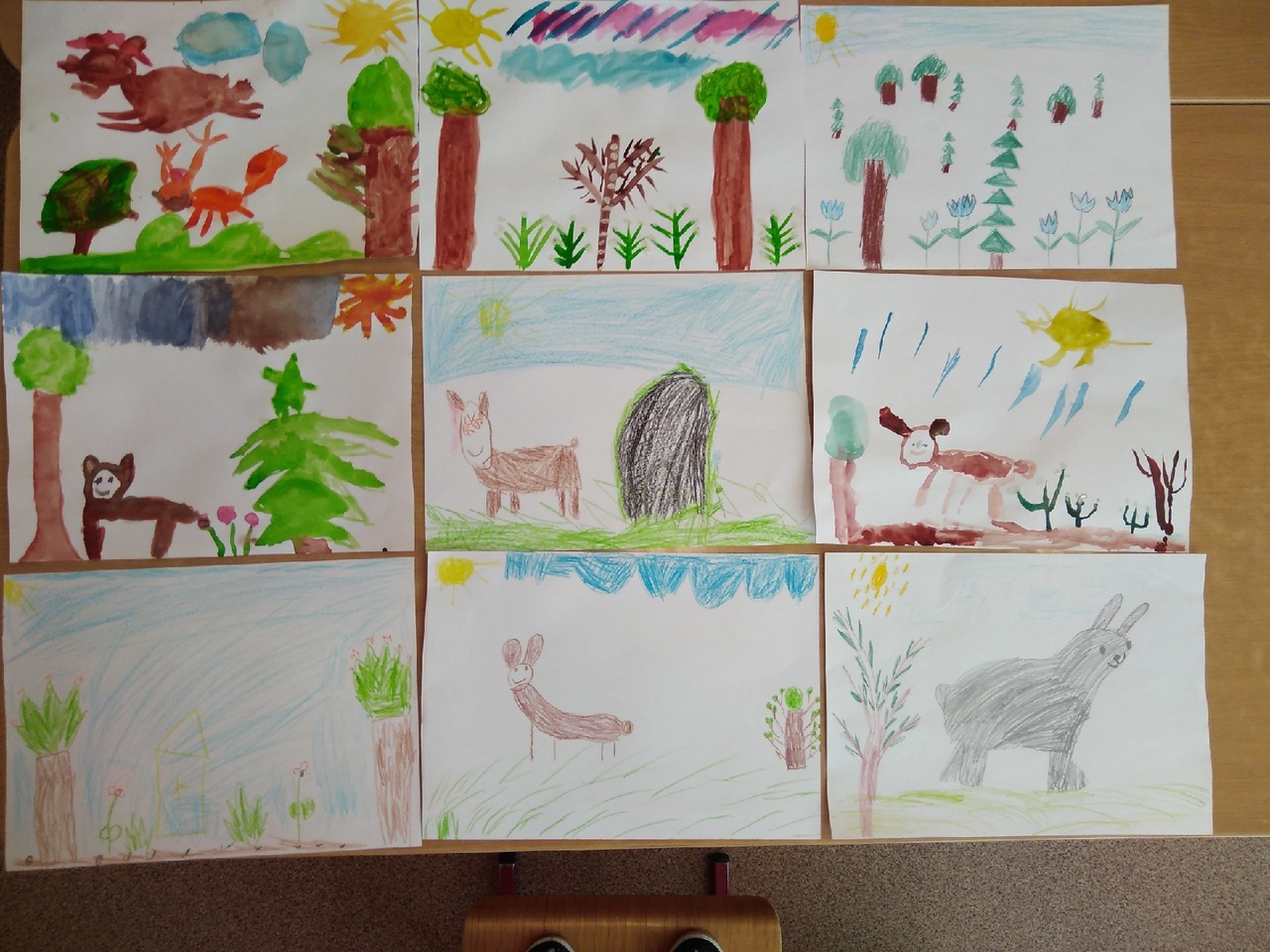 Рисунки о весне для белого медвежонка.